THE FRIENDS OF THE BISHOP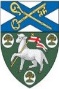 Anglican Diocese of Nova Scotia &Prince Edward IslandYes, I want to become a member of theFriends of the Bishop!Name: ______________________________________________Address: ____________________________________________City/Town: __________________________________________Province: _______________ Postal Code: _________________E-mail: _____________________________________________ Annual Member	$150 Gold Level Annual Member	$1000 G.D. “Pete” Stanfield Bursary	$50 Annual Dinner	$35 Lifetime Member	$15,000 No, I do not want to join but I have enclosed my donation of $_____ to the Friends of the Bishop. I want to arrange a gift in my will to the Friends of the Bishop. Please send me more information My cheque is enclosed (payable to the Diocese of NS/PEI) I wish to pay by      Visa      MasterCard Other  ___________________________________________________________Card No._____________________/______________________Expiry			Tel. No. (include area code)___________________________________________SignatureMail this card and donation to:The Friends of the Bishop, Anglican Diocesan Centre,1340 Cathedral Lane, Halifax, NS B3H 2Z1.- OR –Call the Diocesan Center at (902) 420-0717 to register andpay by credit card. Email friendsofthebishop@nspeidiocese.caThe Friends of the Bishop is a project of the IncorporatedSynod of the Diocese of NS/PEI, Revenue Canada Registration No. 12234 1340 RR0001